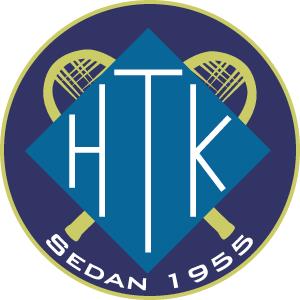                                Huddinge Tennisklubb söker                     Timanställda Tennistränare Vi söker dig som: Har ett starkt engagemang för sina elever  Har bra energi och inspirerar eleverna till att vilja utvecklas Är bekväm med att ha grupper i alla åldrar och olika nivåer Är uttåtriktad och samarbetsvillig Sätter eleven i centrum och förstår vikten av bra bemötande Kan anpassa undervisning efter olika nivåer och grupp/Individ Tjänsten innebär: Fasta timmar i vår tennisverksamhet Junior/vuxen För rätt person kommer det finnas möjligheter till fast tjänst Möjlighet att jobba extra på läger Möjlighet att jobba extra på tävlingar Möjlighet till utbildningar som betalas av klubben Att du ingår i ett starkt tränarteam med mycket erfarenhet Att arbeta på en stor och fräsch anläggning med 4 inomhusbanor, 3 utomhusbanor och en egen gymnastikhall Kvalifikationer Dokumenterad erfarenhet från träning av junior/Vuxna Har påbörjat eller på god väg i sin utbildningsresa inom tennistränaryrket Stå för våra kärnvärden Glädje, Engagemang och Kvalitet Ansökan Omfattningen av denna tjänst kan anpassas och varieras efter den sökandes profil. Det innebär att det kan finnas möjlighet till väldigt många timmar för rätt person eller några få fasta timmar för den som önskar det För mer information kontakta Klubbchef Richard Sjöqvist tel 073 599 64 66 Mail richard.sjoqvist@huddingetennis.se Ansökan skickas på mail tillsammans med CV. Urval och intervjuer sker löpande                           www.huddingetennis.se 